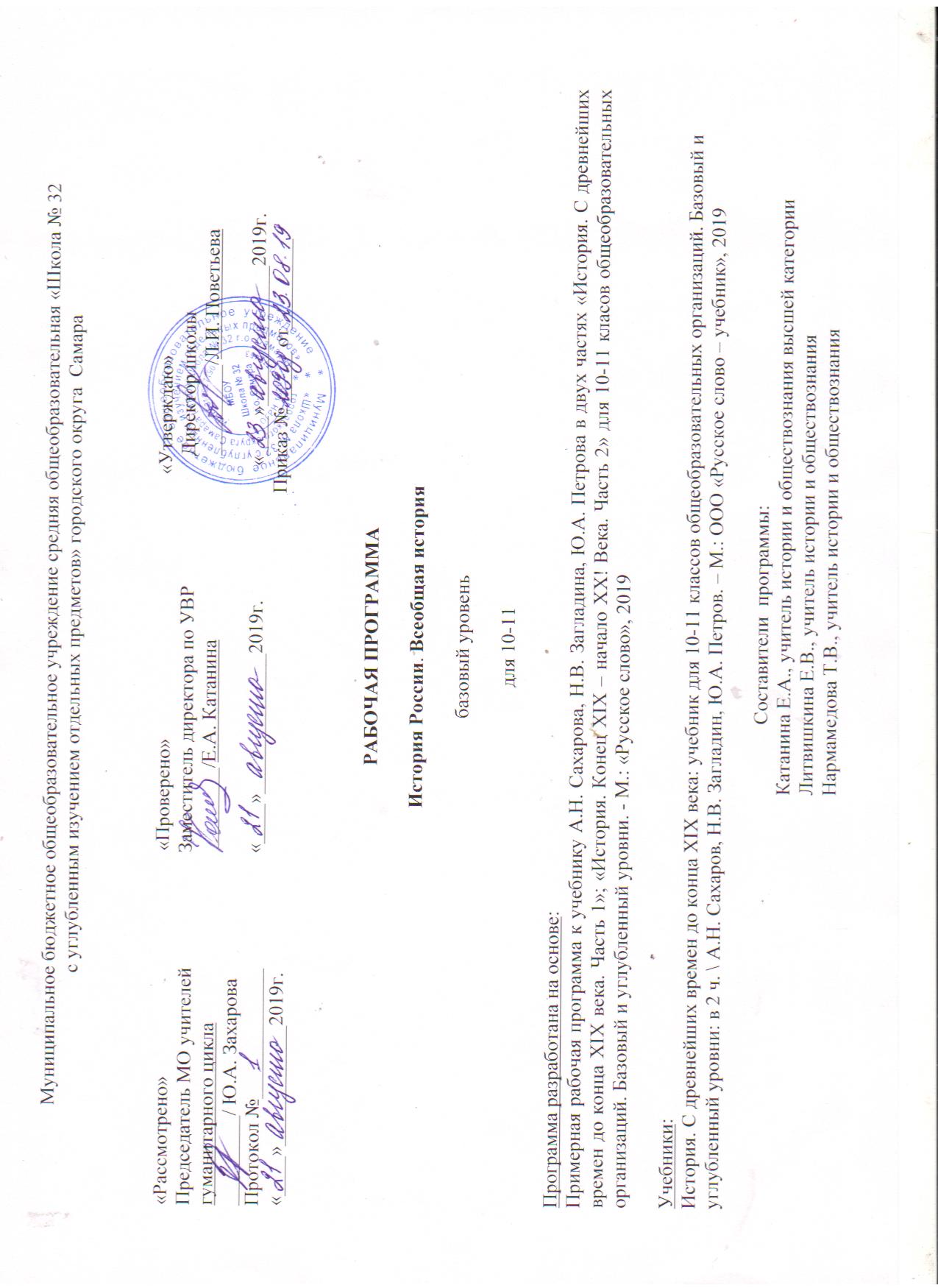                                                                                       Пояснительная запискаРабочая программа к учебнику А.Н. Сахарова, Н.В. Загладина, Ю.А. Петрова в двухчастях ≪История. С древнейших времён до конца XIX века. Базовый и углублённый уровни≫ и ≪История. Конец XIX — начало XXI века. Базовый и углублённый уровни≫ для 10—11 классов подготовлена в соответствии с Федеральным государственным образовательным стандартом среднего (полного) общего образования (далее— ФГОС) и Примерной основной обраовательной программы среднего общего образования по истории на базовом уровне. Структуризация представленной программы осуществлена в соответствии с Примерным учебным планом, согласно которому на изучение курса истории на базовом уровне отводится 140 часов: в 10 и 11 классах по 70 часов из расчёта 2 часа в неделю.В примерной рабочей программе:— конкретизируются планируемые результаты освоения курса истории на базовом и углублённых уровнях в 10—11 классах;— раскрывается содержание курса, с примерным распределением учебных часов по тематическим разделам и указанием основных терминов и понятий, персоналий тем;— приводится пример поурочного тематического планирования, в котором определены количество учебных часов, отводимыхна изучение каждой темы; целевые установки и виды деятельности обучающихся.На основе данной программы учитель может самостоятельно разработать свою рабочую программу, ориентируясь на личный опыт,особенности образовательного процесса в конкретной образовательной организации, степень подготовленности класса и т.п.Планируемые результаты освоения курсаМетодической основой преподавания истории на ступени среднего (полного) общего образования, согласно ФГОС, является системно-деятельностный подход, обеспечивающий достижение личностных, метапредметных и предметных образовательных ре-зультатов посредством организации активной познавательной деятельности обучающихся.Личностными результатами освоения курса истории являются:· сформированность российской гражданской идентичности, уважительного отношения к своему народу, чувства ответственности перед Родиной, гордости за свой край, свою Родину, прошлое и настоящее многонационального народа России;· сформированность гражданской позиции обучающегося как активного и ответственного члена российского общества, осознающего свои конституционные права и обязанности, уважающего закон и правопорядок, обладающего чувством собственного достоинства, осознанно принимающего традиционные национальные и общечеловеческие гуманистические и демократические ценности;· сформированность мировоззрения, соответствующего современному уровню развития науки и общественной практики, основанного на диалоге культур, а также различных форм общественного сознания, осознание своего места в поликультурном мире;· сформированность основ саморазвития и самовоспитания в соответствии с общечеловеческими ценностями и идеалами гражданского общества; готовность и способность к самостоятельной, творческой и ответственной деятельности;· толерантное сознание и поведение в поликультурном мире, готовность и способность вести диалог с другими людьми, достигать в нём взаимопонимания, находить общие цели и сотрудничать для их достижения;· готовность противостоять идеологии экстремизма, национализма, ксенофобии; коррупции; дискриминации по социальным, религиозным, расовым, национальным признакам и другим негативным социальным явлениям;· нравственное сознание и поведение на основе усвоения общечеловеческих ценностей;· готовность и способность к образованию и самообразованию, на протяжении всей жизни; сознательное отношение к непрерывному образованию как условию успешной профессиональной и общественной деятельности.Метапредметные результаты освоения курса истории представлены тремя группами универсальных учебных действий (далее УУД).1. Регулятивные УУД:· умение самостоятельно определять цели / задачи, задавать параметры и критерии, по которым можно определить, что цель достигнута;· способность оценивать возможные последствия достижения поставленной цели;· умение организовывать эффективный поиск ресурсов, необходимых для достижения поставленной цели;· умение сопоставлять полученный результат деятельности с поставленной заранее целью.2. Познавательные УУД:· умение искать и находить обобщённые способы решения задач, в том числе осуществлять развёрнутый информационный поиск и ставить на его основе новые (учебные и познавательные) задачи;· умение критически оценивать и интерпретировать информацию с разных позиций, распознавать и фиксировать противоречия в информационных источниках;· умение преобразовывать информацию из одной формы в другую;· умение находить и приводить критические аргументы в отношении действий и суждений другого; спокойно и разумно относиться к критическим замечаниям в отношении собственного суждения, рассматривать их как ресурс собственного развития;· способность выходить за рамки учебного предмета и осуществлять целенаправленный поиск возможностей для широкого переноса средств и способов действия;· умение выстраивать индивидуальную образовательную траекторию, учитывая ограничения со стороны других участников и ресурсные ограничения.3. Коммуникативные УУД:· способность осуществлять деловую коммуникацию как со сверстниками, так и со взрослыми;· способность выступать в разных ролях при осуществлении групповой работы (генератор идей, критик, исполнитель, выступающий, эксперт.);· умение координировать и выполнять работу в условиях реального, виртуального и комбинированного взаимодействия;· умение развёрнуто, логично и точно излагать свою точку зрения с использованием адекватных (устных и письменных) языковых средств;· способность распознавать конфликтогенные ситуации и предотвращать конфликты, выстраивать деловую и образовательную коммуникацию, избегая личностных оценочных суждений.На предметном уровне в результате освоения курса истории на базовом уровне обучающиеся научатся:· характеризовать этапы становления исторической науки;· раскрывать сущность методов исторического познания и применять их на практике;· формулировать принципы периодизации истории развития человечества;· определять роль исторической науки и исторического познания в решении задач прогрессивного развития России в глобальном мире;· датировать важнейшие события и процессы мировой истории, характеризовать их в контексте конкретных исторических периодов и этапов развития человечества;· владеть современной терминологией исторической науки, предусмотренной программой;· характеризовать особенности исторического пути России и оценивать её роль в мировом сообществе;· анализировать современные версии и трактовки важнейших проблем отечественной и всемирной истории;· проводить поиск исторической информации в источниках разного типа;· критически анализировать источник исторической информации (характеризовать авторство источника, время, обстоятельства и цели его создания);· анализировать историческую информацию, представленную в разных знаковых системах (текст, карта, таблица, схема, аудиовизуальный ряд);· различать в исторической информации факты и мнения, исторические описания и исторические объяснения;· готовить сообщения, презентации и рефераты по исторической тематике;· устанавливать причинно-следственные связи между явлениями, пространственные и временные рамки изучаемых исторических процессов и явлений;· вести диалог и обосновывать свою точку зрения в дискуссии по исторической тематике;обучающиеся получат возможность научиться:· объяснять историческую обусловленность современных общественных процессов;· соотносить историческое время, исторические события, действия и поступки исторических личностей;· определять место и время создания исторических документов;· представлять историческую информацию в виде таблиц, схем, графиков и др.;· характеризовать современные версии и трактовки важнейших проблем отечественной и мировой истории;· приводить примеры и аргументы в защиту своей точки зрения;· проводить самостоятельные исторические исследования и реконструкцию исторических событий;· использовать полученные знания и освоенные умения в практической деятельности и повседневной жизни для определения собственной позиции по отношению к явлениям современной жизни, исходя из их исторической обусловленности; соотнесения своих действий и поступков окружающих с исторически возникшими формами социального поведения.Раздел «Планируемые результаты»10 классПредметные результаты                                                                                              Личностные  результаты                                                                                                             Метапредметные результаты Регулятивные  УУД                                                                                              Предметные результаты                                                                           СОДЕРЖАНИЕ ПРОГРАММЫРаздел I ПУТИ И МЕТОДЫ ПОЗНАНИЯ ИСТОРИИЗначение изучения истории. Историческая наука античного мира, в Средние века и Новое время. Развитие исторической науки в ХХ в. Движущие силы исторического развития. Становление и развитие материалистических воззрений на мир. Марксизм и формационная теория. Теории цивилизационного развития. Принципы периодизации в истории. Периодизация истории. Раздел II ОТ ПЕРВОБЫТНОЙ ЭПОХИ К ЦИВИЛИЗАЦИИТеории происхождения человека. Этапы становления человека. Зарождение религии и искусства. Предпосылки возникновения государства.  Военные деспотии Древнего мира. Возникновение письменности. Верования в Древнем мире. Архитектура Древнего мира. Зарождение научных знаний. Рождение и исчезновение цивилизации античности. Греция и Рим. Великое переселение народов и падение Западной Римской империи.Раздел III РУСЬ, ЕВРОПА И АЗИЯ В СРЕДНИЕ ВЕКАХозяйственная и общественная жизнь народов Европы до Великого переселения народов. Социально-экономические отноше-ния раннего Средневековья.Нормандские завоевания и создание. Священной Римской империи германской нации. Раскол христианства.Возникновение и распад Арабского халифата. Расселение славян, их разделение на три ветви. Первые известия о Руси. Проблема образования древнерусского государства. Начало династии Рюриковичей. Первые русские князья. Правление Святослава Игоревича. Отношения Руси с Византийской империей, кочевниками европейских степей. Предпосылки и причины распада Руси на самостоятельные земли. Особенности эпохи раздробленности и признаки сохранения единства русских земель в хозяйственной, политической и куль-турной жизни страны.  Кирилло-мефодиевская традиция на Руси. Письменность. Распространение грамотности. Развитие летописания. Литература Руси. Архитектура, живопись, скульптура, музыка. Фольклор. Повседневная жизнь. Сельский и городской быт. Рост городов и создание органов сословного представительства Крестовые походы. Возникновение державы Чингисхана и  завоевания Чингисхана.  Походы Батыя на Русь и страны Восточной Европы. Последствия монгольского нашествия для Руси. Усиление королевской власти. Причи-ны и ход Столетней войны. Крестьянские восстания (Жакерия, восстание У. Тайлера). Первый московский князь Даниил. Борьба Твери и Москвы за первенство. Русь накануне Куликовской битвы. Куликовская битва: подготовка и ход. Раздел IV РОССИЯ И МИР НА РУБЕЖЕ НОВОГО ВРЕМЕНИ (КОНЕЦ XV — НАЧАЛО XVII в.)Открытие Америки. Великие географические открытия и их влияние на развитие европейского общества. Создание первых колониальных империй. Причины перехода к абсолютизму в Западной Европе. Тридцатилетняя война 1618—1648 гг. Английская революция Освобождение Руси от ордынской зависимости. Формирование многонационального государства Правления  Иван IV  и Фёдора ИвановичаСмута. Династический кризис. Царствование первых РомановыхМихаила Романова.Раздел V Россия и.мир в.эпоху ЗАРОЖДЕНИЯ ИНДУСТРИАЛЬНОЙ ЦИВИЛИЗАЦИИ Особенности политического развития Англии в эпоху промышленного переворота. Формирование конституционализма как правовой идеологии и системы правоотношений. Феномен просвещённого абсолютизма. Правление Петра I. Дворцовые перевороты: причины и сущность. Россия при Екатерины II. Раздел VI Россия и.мир в.конце XVIII — XIX в.Предпосылки и причины войны за независимость в Америке. Переворот 18 брюмера. Новая конституция Франции. ИмперияНаполеона I. Завоевательные войны Наполеона.  Священный союз. Внутренняя и внешняя политики Александра I.Революции 1848—1849 гг.в Центральной Европе. Технический прогресс и рост промышленного производства. Урбанизация. Гражданская война в США: причины, ход, итоги. Внутренняя и внешняя политика Николая I,Александра I, Александра III. Развитие либерализма в XIX в. Консервативная идеология. Утопический социализм. Марксизм и развитие рабочего движения. Особенности науки XVIII—XIX вв. Развитие естественнонаучных знаний. Литература XVIII—XIX вв.   Планирование истории в  10 классеПо  окончании 10 класса  ученик  научитсяПо  окончании 10 класса  ученик  получит возможность научитьсяВладеть  ключевыми историческими  событиями (время, место, участники, обстоятельства)Давать определения важнейших исторических понятий через род и видовые отличияХарактеризовать периодизацию ключевых явлений и процессов (хронологические рамки, основания)На основе фактов и с помощью исторических понятий описывать события прошлого и исторические объекты, характеризовать условия и образ жизни людей разных исторических эпох, выявлять характерные, существенные признаки исторических событий и явленийОписывать основные исторические события, человека как главную движущую силу истории Классифицировать, систематизировать информацию – составлять таблицы, схемы и диаграммыОбъяснять взаимосвязи изученных исторических процессов, прослеживать причинно-следственные связи  Связно воспроизводить информацию; анализировать все виды предложенной информации в разной структуре и формахФормулировать на основе приобретенных знаний собственные суждения и выдвигать аргументы по определенным проблемамСравнивать данные разных источников, исторические события и явления, определять общее и различияПрименять знания в процессе решения познавательных и практических задач, отражающих актуальные проблемы жизни человека и государстваПрименять исторические знания для интерпретации и оценки современных событий, в общении, в поликультурной средеИспользовать приобретенные знания и умения в практической деятельности и повседневной жизни для совершенствования собственной познавательной деятельности, ориентировки в актуальных исторических событиях и процессахОпределять и аргументировать своё отношение к наиболее значительным событиям и личностям в истории человечества в целом и истории России, в частностиИспользовать основные информационные  источники по историческим периодамИзвлекать необходимую информацию из различных источников (первоисточники, исторические сочинения, учебник, исторические карты, графики и пр.)Анализировать наиболее распространённые и научно обоснованные интерпретации и оценки событий, явлений и личностей прошлого, нашедших отражение в учебнике и рекомендованной литературеРазличать факты и их интерпретации, оценки; классифицировать факты по различным основаниям; соотносить единичные факты и общие явленияРезультатВозможный способ достиженияОсознание своей идентичности как гражданина страны, члена семьи, этнической и религиозной группы, локальной и региональной общностиПроведение урока игры «История Российского общества». Освоение гуманистических традиций и ценностей современного общества, уважение прав и свобод человекаПрименение исторических знаний для раскрытия причин и оценки сущности современных событийОсмысление социально-нравственных опыта предшествующих поколений, способность к определению своей позиции и ответственному поведению в современном обществеПоследовательное выстраивание повествования (устного или письменного) об исторических событиях и их участникахПонимание культурного многообразия мира; уважение к культуре своего и других народов; толерантность как норма осознанного и доброжелательного отношения к другому человеку, его мнению, мировоззрению, культуре, языку, вере, гражданской позиции, к истории, культуре, религии, традициям, языкам, ценностям народов России и мираИспользование знания об истории своего народа и других народов в общении с людьмиРезультатВозможный способ достиженияОсуществлять постановку учебной задачи (при поддержке учителя)Решение ребусов и кроссвордов на понимание исторических терминов, участие в исторических викторинахПланировать (при поддержке) пути достижения образовательных целей, выбирать наиболее эффективные способы решения учебных и познавательных задач, оценивать правильность выполнения действийОбсуждение и выбор рациональных способов решения актуальных вопросов и задач современного обществаСознательно организовывать  и регулировать свою учебную деятельностьРешение заданий типа «Найди ошибку», «Проверь себя по образцу» и д.р. Выдвигать версии решения проблемы, осознавать (и интерпретировать в случае необходимости) конечный результат, выбирать средства достижения цели из предложенных, а также искать их самостоятельно Подготовка сообщений, эссе, презентаций, рефератов и др.)Составлять (индивидуально или в группе) план решения учебной задачиРабота в группах – больших и малыхРаботая по плану, сверять свои действия с целью и при необходимости исправлять ошибки самостоятельно (в том числе и корректировать план)Обсуждение и выбор рациональных способов решения актуальных вопросов и задач                                                                                                      Метапредметные результатыПознавательные  УУД                                                                                                    Метапредметные результатыПознавательные  УУДРезультатВозможный способ достиженияПрименять начальные исследовательские умения при решении поисковых задачИсследовательская деятельность. Ученический проект.Анализировать, сравнивать, классифицировать, самостоятельно выбирая критерии для указанных логических операций; обобщать факты и событияСоставление сравнительных таблиц. Бинарная оппозиция.Работать с разными источниками информации, анализировать и оценивать информацию, преобразовывать ее из одной формы в другуюРабота с информацией, представленной в виде схемы                                                                                                   Метапредметные результатыКоммуникативные  УУД                                                                                                   Метапредметные результатыКоммуникативные  УУДРезультатВозможный способ достиженияСтавить репродуктивные вопросы по изученному материалуЗнание основных фактов по истории. Установление последовательности событий.Осуществлять расширенный поиск информации с использованием ресурсов библиотек и ИнтернетаАнализ источника. Логический анализ структуры текста. Атрибуция документа.Представлять результаты своей деятельности в различных формах публичных выступлений: монолог, беседа, сообщение, эссе, презентацияУчастие в научно-исследовательской деятельности.Определять свою роль в учебной группе, вклад всех участников в общий результатРефлексияРезультатВозможный способ достиженияУказывать хронологические рамки и периоды ключевых процессов, а также даты важнейших событий всеобщей историиПостроение Линии времениСоотносить год с веком, эрой, устанавливать последовательность и длительность исторических событийРешение исторических задачХарактеризовать место, обстоятельства, участников, этапы, особенности, результаты важнейших исторических событийРеконструкция исторических событий. Рекогносцировка. Театральное иллюстрирование изученных тем.Группировать (классифицировать) факты по различным признакам и основаниямБинарная оппозицияЧитать  историческую карту с опорой на легенду, ориентироваться по карте, соотносить местонахождение и состояние исторического объекта в разные эпохи, века, периодыРабота с контурными картами и историческими атласамиОсуществлять поиск необходимой информации в одном или нескольких источниках (материальных, текстовых, изобразительных и др.), отбирать её, группировать, обобщатьРабота с компьютером и другими поисковыми гаджетамиСравнивать данные разных источников, выявлять их сходство и различия, время и место созданияБинарная оппозиция. Сравнительные таблицы.Последовательно строить рассказ (устно или письменно) об исторических событиях, их участникахПересказ. Историческое эссеХарактеризовать условия и образ жизни, занятия людей, их достижения в различные исторические эпохиСамостоятельная работа с текстом. Составление обобщающей таблицыНа основе текста и иллюстраций учебника, дополнительной литературы, макетов, электронных изданий, интернет-ресурсов и т.п. составлять описание исторических объектов, памятниковИсторическая реконструкцияРазличать факт (событие) и его описание (факт источника, факт историка)Работа с историческими документальными материаламиСоотносить единичные исторические факты и общие явленияСоставление алгоритма выполнения творческого заданияРазличать причину и следствие исторических событий, явленийДискуссии. Самостоятельная работа с текстомВыделять характерные, существенные признаки исторических событий, явленийСоставление тезисов по заданной темеРаскрывать смысл, значение важнейших исторических понятийЗаполнение таблицы или составление схемыСравнивать исторические события и явления, выявлять их сходство и различияЗаполнение таблиц. Сиквесты.Излагать суждения о причинах и следствиях исторических событийМозговой штурмПриводить оценки исторических событий и личностей, изложенные в учебной литературеКоллективное проектирование дифференцированного домашнего заданияОпределять и объяснять (аргументировать) своё отношение к наиболее значимым событиям и личностям в истории и их оценкуИсторическое эссе. Проектная деятельность.Применять исторические знаний для раскрытия причин и оценки сущности современных событийИсторическое сочинение.Использовать знания об истории и культуре своего народа и других народов в общении с людьми в школе и внешкольной жизни как основу диалога в поликультурной средеУчастие в работе школьного исторического музеяСпособствовать сохранению памятников истории и культуры (участвовать в создании школьных музеев, учебных и общественных мероприятиях по поиску и охране памятников истории и культуры)Архивная работа. Проектная деятельность.«Проверено«___» __________ 2019 Заместитель директора по УВР                          Н.Р. Ковалик /_________/Утверждаю Директор ___________ /Л.И. Поветьева/«___» __________ 2019Приказ № ___________                    М.П.Календарно – тематическое планирование на 2019-2020 учебный годпо истории 10А классаучитель: Нармамедова Т.В.Календарно – тематическое планирование на 2019-2020 учебный годпо истории 10А классаучитель: Нармамедова Т.В.«Проверено«___» __________ 2019 Заместитель директора по УВР                          Н.Р. Ковалик /_________/Утверждаю Директор ___________ /Л.И. Поветьева/«___» __________ 2019Приказ № ___________                    М.П.Календарно – тематическое планирование на 2019-2020 учебный годпо истории 10Б классаучитель: Литвишкина Е.ВКалендарно – тематическое планирование на 2019-2020 учебный годпо истории 10Б классаучитель: Литвишкина Е.В№урокап/п№ урока в темеСодержание материалаКЭСКПУСроки проведенияРаздел I. Пути и методы познания истории-3 часаРаздел I. Пути и методы познания истории-3 часаРаздел I. Пути и методы познания истории-3 часаРаздел I. Пути и методы познания истории-3 часаРаздел I. Пути и методы познания истории-3 часа11Этапы развития исторического  знания (§ 1)1.11.122Основы исторической науки (§ 2)1.11.233Россия вовсемирной истории (§ 3)1.1.11.2Раздел II. От Первобытной эпохи к цивилизации- 7 часовРаздел II. От Первобытной эпохи к цивилизации- 7 часовРаздел II. От Первобытной эпохи к цивилизации- 7 часовРаздел II. От Первобытной эпохи к цивилизации- 7 часов41У истоковрода человеческого (§ 4)52Государства Древнего Востока(§ 5)63Культура стран Древнего Востока (§ 6)74Цивилизация Древней Греции (§ 7)85Древнеримская цивилизация (§ 8)96Культурно-религиозное наследие Античной цивилизации(§ 9)107Обобщающееповторение  по теме «От Первобытной эпохи к цивилизации»Раздел III. Русь, Европа и Азия в Средние века-19 часовРаздел III. Русь, Европа и Азия в Средние века-19 часовРаздел III. Русь, Европа и Азия в Средние века-19 часовРаздел III. Русь, Европа и Азия в Средние века-19 часовРаздел III. Русь, Европа и Азия в Средние века-19 часовРаздел III. Русь, Европа и Азия в Средние века-19 часов111Европа в эпоху раннего Средневековья (§ 10)122 Рождение исламской цивилизации (§ 11)133 Славяне в раннем Средневековье (§ 12)144 Образование Древнерусского государства (§ 13)1.22.2155Расцвет Древней Руси (§ 14)1.2.12.5166Социально – экономическое развитие Древней Руси  (§ 15)1.3.11.1177 Политическая раздробленность Руси (§ 16)1.3.21.1188Культура Руси X — начала XIII в. Зарождение русской цивилизации    (§ 17)1.2.41.5199Католический мир на подъёме (§ 18)2010 Государства Азии в период европейского Средневековья. Падение Византии (§ 19)2111Монгольское нашествие на Русь (§ 20)1.3.31.12212Русь между Востоком и Западом. Политика Александра Невского (§ 21)1.3.31.12313Западная Европа в XIV — XV вв. (§ 22)2414 Европейская культура, наука и техника в Средние века (§ 23)2515Мир за пределами Европы в Средние века (§ 24)2616 Возвышение новых русских центров и начало собирания земель вокруг Москвы1.3.42.12717Эпоха Куликовской битвы. По пути Дмитрия Донского (§ 26)1.4.12.32818Междоусобная война на Руси (§ 27)1.4.12.42919 Обобщающее повторение по теме Русь, Европа и Азия в Средние века»Раздел IV. Россия и мир на рубеже Нового времени (конец XV — XVII в.)-12 часРаздел IV. Россия и мир на рубеже Нового времени (конец XV — XVII в.)-12 часРаздел IV. Россия и мир на рубеже Нового времени (конец XV — XVII в.)-12 часРаздел IV. Россия и мир на рубеже Нового времени (конец XV — XVII в.)-12 часРаздел IV. Россия и мир на рубеже Нового времени (конец XV — XVII в.)-12 часРаздел IV. Россия и мир на рубеже Нового времени (конец XV — XVII в.)-12 час301На заре Нового времени (§ 28)312Западная Европа: новый этап развития (§ 29)323Тридцатилетняя война и первые революции в Европе  (§ 30)334Образование Русского централизованного государства (§31)1.4.22.3345 Правление Ивана IV Грозного (§ 32)1.3.52.6356Культура и быт России в XIV—ХVI вв. (§ 33)1.4.62.1367Смутное время на Руси (§ 34)1.4.72.3378Россия при первых Романовых (§ 35)1.4.82.3389Экономическое и общественное развитие России в XVII в. (§ 36)1.4.102.43910Россия накануне преобразований (§ 37)1.4.92.64011 Культура и быт России в XVII в. (§ 38)1.2.12.54112Обобщающее повторение по теме ≪Россия и мир на рубеже Нового времени (конец XV —XVII в.)≫Раздел V. Россия и мир в эпоху зарождения индустриальной цивилизацииРаздел V. Россия и мир в эпоху зарождения индустриальной цивилизацииРаздел V. Россия и мир в эпоху зарождения индустриальной цивилизацииРаздел V. Россия и мир в эпоху зарождения индустриальной цивилизацииРаздел V. Россия и мир в эпоху зарождения индустриальной цивилизацииРаздел V. Россия и мир в эпоху зарождения индустриальной цивилизации421Промышленный переворот в Англии и его последствия (§ 39)432Эпоха Просвещения и просвещённый абсолютизм (§ 40)443Государства Азии в XVII—XVIII вв. (§ 41)454Россия при Петре I (§ 42)2.1.12.1.22.1.32.32.72.6465Россия в период дворцовых переворотов (§ 43)2.1.32.1476Расцвет дворянской империи (§ 44)2.1.51.1487Могучая внешнеполитическаяпоступь империи (§ 45)2.1.42.3498Экономика и население России во второй половине XVIII в. (§46)2.1.61.5509Культура и быт России XVIII в. (§ 47)2.1.41.15110Обобщающее повторение по теме «Россия и мир в эпоху зарождения индустриальной цивилизации»Раздел VI. Россия и мир в конце XVIII — XIX вв.Раздел VI. Россия и мир в конце XVIII — XIX вв.Раздел VI. Россия и мир в конце XVIII — XIX вв.Раздел VI. Россия и мир в конце XVIII — XIX вв.Раздел VI. Россия и мир в конце XVIII — XIX вв.Раздел VI. Россия и мир в конце XVIII — XIX вв.521Война за независимость в Северной Америке (§ 48)532Великая французская революция и её последствия для Европы (§ 49)543Европа и наполеоновские войны (§ 50)554 Россия в начале XIX в. Отечественная война 1812 г. (§ 51)2.21.1565Россия и Священный союз. Тайные общества (§ 52)2.2.11.3576Реакция и революции в Европе 1820—1840-х гг. (§ 53)587Европа: облик и противоречия промышленной эпохи (§ 54)598Страны Западного полушария в XIX в. Гражданская война в США (§ 55)609Колониализм и кризис традиционного общества в странах Востока (§ 56)6110 Россия при Николае I. Крымская война (§ 57)1.2.12.56211Воссоединение Италии и объединение Германии (§ 58)2.21.36312Россия в эпоху реформ Александра II (§ 59)2.2.22.16413Правление Александра III (§ 60)2.2.32.46514Общественно-политическое развитие стран Запада во второй половине XIX в. (§ 61)6615Власть и оппозиция в России середины — конца XIX в. (§ 62)2.2.42.46716 Наука и искусство в XVIII— XIX вв. (§63)2.2.42.46817Золотой век русской культуры (§64)2.2.42.46918 Обобщающее повторение по теме «Россия и мир в конце XVIII — XIX вв.»7019Обобщающее повторение по курсу История с древнейших времён до конца XIX в.